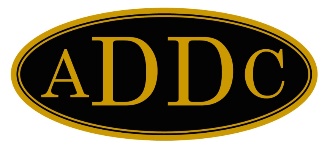 January 2024Hello Central Region, Wishing all of you a Happy New Year. I hope all of you had a wonderful Christmas and got to spend time with your families. I’m looking forward to an exciting new year with all of you and look forward to getting to know all of you better and learning more about your clubs and how I can help with achieving your goals. For this year I have one goal. I want to hear all your ideas on how to increase membership in our clubs and how to encourage our existing members to stay. With things changing so drastically in our careers I challenge all of you to come up with one idea to help us improve a process. I look forward to growing our organization and improving where we can. Thanks to Val Williams, 2023 Central Region Director for all her hard work and dedication to our region and ADDC. You are truly an inspiration to our Region and ADDC. Thanks, Val, for taking on the role of 2024 ADDC Convention GAC. I know you will do a fabulous job and it will be a great convention. I know you can count on all the Central Region members for help! The ADDC Budget & Planning meeting will be Saturday, January 27th on Zoom. Please send me any information you would like to have brought up to the Board during this meeting. I will need to have your questions or concerns by January 19th so I can include them in my report. You are the ones who can help us improve and make changes.Thanks to all the members who did take on the duties of Regional Representative this year. I’m still working on the list and will be sending out to the Presidents on what is still needed. Please email, text, or call me if you are interested in being a Rep for a Committee.Congratulations to the 2024 Presidents and Officers, looking forward to a momentous year. Presidents, please make sure the New Club Officer Form ADO-31 has been submitted to ADO and me. Program Reports also need to be submitted one week after your monthly meeting to Diana Walker of the Wichita Falls Club.The 2024 Central Region Meeting will be hosted by the Great Bend Club in Great Bend, Kansas and will be held on April 26-28, 2024, I will update next month on hotel in Great Bend, Kansas. More information will be included in next month's letter.The 2024 ADDC Convention and Educational Conference will be hosted by the Central Region on September 24 -28, 2024 at the Double Tree by Hilton in Dallas, TX.Please contact me at any time and for any reason. I will get back with you as soon as I can and will work my hardest to help!Michelle Burgard,									2024 Region Director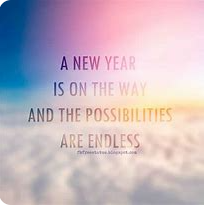 